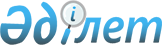 О присвоении наименования безымянной улице села Камысты Камыстинского сельского округа Жанибекского районаРешение акима Камыстинского сельского округа Жанибекского района Западно-Казахстанской области от 16 ноября 2015 года № 11. Зарегистрировано Департаментом юстиции Западно-Казахстанской области 9 декабря 2015 года № 4161      В соответствии с Законами Республики Казахстан "О местном государственном управлении и самоуправлении в Республике Казахстан" от 23 января 2001 года, "Об административно-территориальном устройстве Республики Казахстан" от 8 декабря 1993 года, с учетом мнения населения села Камысты и на основании заключения Западно-Казахстанской областной ономастической комиссии, аким Камыстинского сельского округа РЕШИЛ:

      1. Присвоить наименование безымянной улице села Камысты Камыстинского сельского округа Жанибекского района следующее наименование:

      проектная улица "№ 1" – улица "Е. Ниетқалиев".

      2. Главному специалисту аппарата акима Камыстинского сельского округа (Г. Хайрушева) обеспечить государственную регистрацию данного решения в органах юстиции, его официальное опубликование в информационно-правовой системе "Әділет" и средствах массовой информации.

      3. Контроль за исполнением настоящего решения оставляю за собой.

      4. Настоящее решение вводится в действие по истечении десяти календарных дней после дня первого официального опубликования.


					© 2012. РГП на ПХВ «Институт законодательства и правовой информации Республики Казахстан» Министерства юстиции Республики Казахстан
				
      Акима Камыстинского сельского округа

А. Сарсенгалиев
